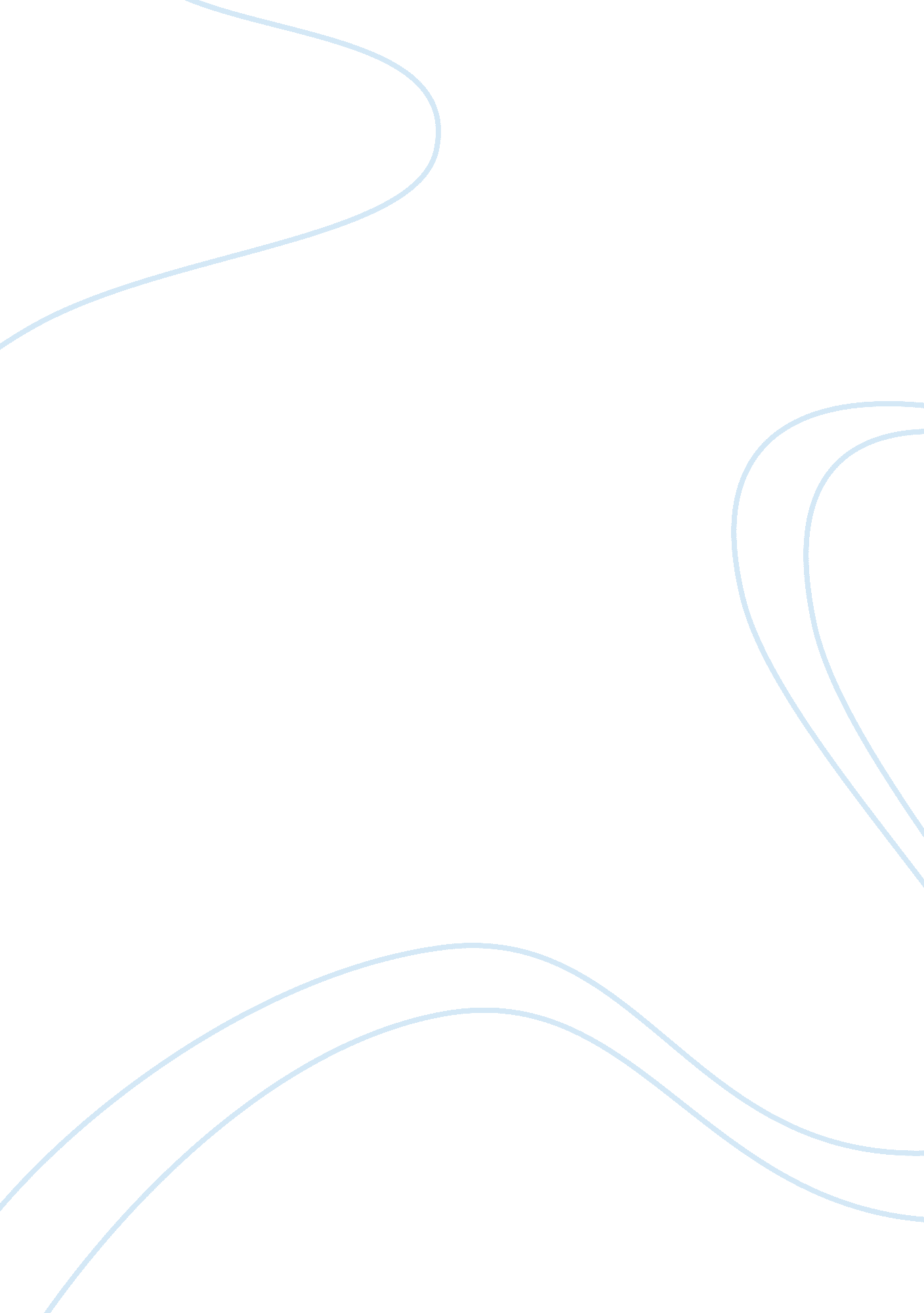 Consumer and supplier relationships in internet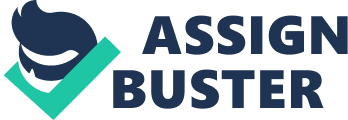 The Internet is one of the great innovations of human sort. Travel along with the development of scientific discipline and engineering. Internet changed the face of the universe. Particularly. in concern. Internet plays a critical function because it connects all factors to make the success of concern. Internet links clients and providers into the stable and common benefit’s relationship. First. Internet changes the relationship between clients and providers from indirect to direct. It helps to extinguish the “ middle – man” to link straight the clients and providers. In the yesteryear. there was merely manner to purchase a merchandise that clients went to the shop. where they have contract with the providers to supply goods for them. Therefore. clients and providers ne’er met together in the existent significance. This procedure increased a batch of costs. However. when Internet developed. clients and providers have chances to run into together. To purchase the material. clients can order straight from providers through Internet. By this manner. non merely does the cost lessening. but besides the monetary value is more sensible. The benefit of Internet created the formation and development of E-commerce and net market place. Harmonizing to page 373 in the text edition. “ online consumer gross revenues grew to an estimated $ 362 billion in 2012. an addition of more than 15 per centum over 2010 ( including travel services and digital downloads ) . with 150 million people buying online and an extra 34 million shopping and assemblage information but non purchasing” ( Laudon. K. . & A ; Laudon. J. . 2014 ) . Second. one time Internet developed. the relationship between clients and providers is push to better to the spouse relationship. Customer became the spouse of provider. The place of both clients and providers are equal. Customers don’t depend on the provider ; in contrast. they are more powerful in taking their suited providers. Third. it increases the satisfaction and quality of client service. Nowadays. buying and exchanging became easier than of all time. To pull clients. providers have to take attention of their customer’s demand and tend to fulfill it because clients have a batch of picks among a 1000 of Sellerss. Customers can take advantage of monetary value. quality every bit good as theoretical account of merchandise. Therefore. to do this relationship go a long term coaction. besides the variegation of merchandises. providers must concentrate on their service to maintain their clients closer. Mention: Laudon. K. . & A ; Laudon. J. ( 2014 ) . Management Information Systems: Pull offing the Digital Firm ( 13 Ed. ) . Upper Saddle River. New jersey: Pearson Education. 